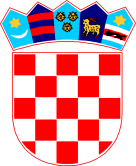 REPUBLIKA HRVATSKA   ZADARSKA ŽUPANIJA   OPĆINA PRIVLAKA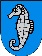            Ivana Pavla II, 46          23233 PRIVLAKAKLASA: 342-01/20-01/11UBROJ: 2198/28-03-20-6Privlaka, 24. lipnja 2020. godine	U postupku jednostavne nabave radova na sanaciji potpornog zida u Centru- II faza, ev.br. JN 20/20, objavljenog na osnovu članka 15. Zakona o javnoj nabavi (“Narodne novine” broj 120/16), temeljem članka 12. Pravilnika o provedbi postupka jednostavne nabave roba, radova i usluga od 30.lipnja 2017.g. (KLASA: 011-01/17-01/01, URBROJ: 2198/28-02-17-1) te članka 46. Statuta Općine Privlaka („Službeni glasnik Zadarske županije“ broj 05/18),  Načelnik Općine Privlaka donosiO D L U K Uo odabiru najpovoljnije ponude Kao najpovoljnija ponuda u postupku jednostavne nabave radova na sanaciji potpornog zida u Centru- II faza, ev.br. JN 20/20, odabire se sljedeća ponuda:Ponuditelj:	HRVAČIĆ-PROMETd.o.o., OIB: 55915519953Ponuđena cijena:			260.000,00 kn + PDV Na natječaj su pravodobno pristigle tri ponude, a temeljem kriterija najniže cijene te sukladno prijedlogu Povjerenstva odabrana je ponuda ponuditelja HRVAČIĆ-PROMET d.o.o., OIB: 55915519953. Naručitelj će sa odabranim Ponuditeljem sklopiti Ugovor o izvođenju radova.Ova Odluka stupa na snagu danom donošenja, a biti će objavljena na mrežnim stranicama Općine Privlaka i dostavljena svim ponuditeljima koji su sudjelovali u postupku sa preslikom Zapisnika o pregledu i ocjeni ponuda.						     Načelnik:       						          Gašpar Begonja, dipl.ing.______________________